RI CHI EST A DI ESENZ I O NE/ RI DUZ I O NE DEL L ’ IM PEG NO FO RM AT I VO (Art. 8, Comma 2 del Regolamento per la Formazione Continua del Perito Industriale. Regolamento adottato in data 24 Gennaio 2013 e successivamente modificato in data 23 Maggio 2013 e in data 20 Novembre 2013 dal Consiglio Nazionale dei Periti Industriali e dei Periti Industriali Laureati ed approvato dal Ministero della Giustizia in data 30 Novembre 2013, secondo quanto previsto dall’art. 7, comma 3 del D.P.R. 7 Agosto 2012, nº 137, recante riforma degli ordinamenti professionali, a norma dell’art. 3, comma 5 del Decreto Legge 13 Agosto 2011, nº 138 convertito con modificazioni dalla Legge 14 Settembre 2012, nº 148).Il/la sottoscritto/a Perito Industriale  	nato/a a	il  	residente nel Comune di	(	) C.A.P.  	Via	, nº	, Cod. Fisc.  	Telefono	Cellulare  	E_mail  	PEC  	Iscritto nell’Albo Professionale dei Periti Industriali e dei Periti Industriali Laureati della Provincia di Caserta con il numero	_______consapevole del fatto che, in caso di mendace dichiarazione, verranno applicate, ai sensi dell’art. 76 del D.P.R. 445/2000 e s.m.i., le sanzioni previste dal codice penale e dalle leggi speciali in materia di falsità negli atti, oltre alla decadenza dei benefici conseguiti sulla base di dichiarazioni non veritiere, di cui agli artt. 75 e 76 del D.P.R. 445/2000, ai sensi e per gli effetti dell’art. 47 del citato D.P.R. 445/2000, sotto la propria responsabilità, ai sensi dell’art. 8, commi 2, 3 e 5 del Regolamento per la Formazione Continua del Perito Industriale e del Perito Industriale LaureatoC H I E D EALL’ORDINE  PROVINCIALE  DEI  PERITI  INDUSTRIALI  E  DEI  PERITI  INDUSTRIALI  LAUREATI  DELLA PROVINCIA DI CASERTA L’ESENZIONE/RIDUZIONE DALL’IMPEGNO FORMATIVO PER IL SEGUENTE MOTIVO(barrare la casella corrispondente) per il periodo dal	al 	A) ESENZIONE per gravidanza e/o maternità/paternità fino a tre anni di età del figlio;B) ESENZIONE per grave malattia e/o intervento chirurgico;C) ESENZIONE per interruzione dell’attività professionale per almeno 4 (quattro) anni consecutivi, opportunamente documentata, a qualunque titolo dovuta, compresi i casi di forza maggiore;D) ESENZIONE per gravi e documentati motivi diversi da quelli sopra indicati;E) RIDUZIONE per il non esercizio della professione (in proprio e/o alle dipendenze), consapevole di dover comunque acquisire un numero di crediti non inferiore a 8/anno.Il Perito Industriale DICHIARA e CONFERMA di trovarsi nella condizione dianzi indicata, consapevole di:non poter svolgere alcuna attività professionale riservata e non riservata inerente l’iscrizione all’Albo Professionale in tale periodo (relazioni, progetti, certificazioni, collaudi, consulenze, CTU, CTP, ecc.);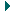 non poter utilizzare il timbro professionale, se previsto dal regolamento dell’Ordine.DIHIARA altresì di aver preso visione del Regolamento sulla Formazione Continua, impegnandosi anche a comunicare tempestivamente a codesto Ordine la variazione di stato dell’attività professionale.Si ricorda che l’Ordine competente, a suo insindacabile giudizio, può o meno accogliere la richiesta e vigila su quanto concesso, revocando la riduzione qualora ne ricorrano le motivazioni.Allegati:documentazione comprovante i casi di cui sopra;copia del documento di identità.Luogo e Data	Firma